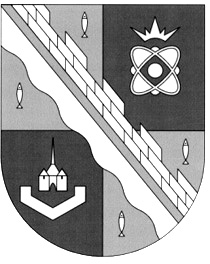                            администрация МУНИЦИПАЛЬНОГО ОБРАЗОВАНИЯ                                             СОСНОВОБОРСКИЙ ГОРОДСКОЙ ОКРУГ  ЛЕНИНГРАДСКОЙ ОБЛАСТИ                             постановление                                                  от 10/10/2023 № 2838О внесении изменений в постановление администрации Сосновоборского городского округа от 29.03.2019 № 706 «Об утверждении административного регламента Комитета финансов Сосновоборского городского по исполнению муниципальной функции исполнения местного бюджета Сосновоборского городского округа по расходам»В целях приведения административного регламента по предоставлению муниципальной функции в соответствие действующему законодательству, руководствуясь Бюджетным кодексом Российской Федерации, администрация Сосновоборского городского округа п о с т а н о в л я е т:Внести изменения в постановление администрации Сосновоборского городского округа от 29.03.2019 № 706 «Об утверждении административного регламента Комитета финансов Сосновоборского городского по исполнению муниципальной функции исполнения местного бюджета Сосновоборского городского округа по расходам» (далее – Регламент)»                        (с учетом изменений, внесенных постановлением администрации Сосновоборского городского округа от 02.02.2022 № 128):          1.1. В п. 1.5.3 и далее по тексту Регламента заменить номер отдела Управления Федерального Казначейства по Ленинградской области с 16 на 14.          1.2. Пункт 1.7.2 дополнить словами «и системы удаленного финансового документооборота (далее – СУФД).».          1.3. В п. 2.1.1. и 2.1.4. заменить адрес электронной почты «sbfin@meria.sbor.ru» на «kfsbor@sbor.ru».          1.4. Изложить абзац второй пункта 2.1.2.3. Регламента в новой редакции:«отдел казначейского исполнения бюджета, телефоны: (81369) 2-82-92, 2-21-23, 2-21-24, 2-60-87, 2-75-94, 2-43-52 факс 2-34-53; электронная почта: kfsbor@sbor.ru.».  1.5. В абзаце 4 п. 3.1.1. слова «общий срок выполнения административной процедуры зависит от сроков обработки ЭД «Заявка на оплату расходов» вышестоящим комитетом» заменить на «1 рабочий день со дня предоставления иного межбюджетного трансферта в доход бюджета Сосновоборского городского округа».    1.6. В абзаце 2 п. 3.2.1. слова «факт согласования прошедших процедуру санкционирования заявок на оплату расходов председателем комитета финансов для дальнейшего исполнения» заменить словами «факт наличия электронных подписей (далее – ЭП) главного бухгалтера, начальника отдела казначейского исполнения бюджета и председателя комитета финансов на ЭД «Платежное поручение»».          1.7. Исключить абзац 2 в п. 3.2.3.1.          1.8. Исключить абзац 2 п. 3.2.3.2.1.9. В абзаце 3 п. 3.2.3.2. слова «в день формирования ЭД «Платёжное поручение»» заменить словами «в день подписания ЭП ЭД «Платёжное поручение», в случае подписания ЭП ЭД «Платёжное поручение» после 16.00 и 15.00 в сокращенные и предпраздничные дни – на следующий рабочий день».В п. 3.2.5.2. слова «Принят учетной системой» заменить словами «Обработан учетной системой ФК».В абзаце втором п. 3.4.2. слово «оформление» заменить словом «формирование» и исключить слова «платежных поручений». Исключить абзац второй п. 3.5.2.1.В абзаце третьем п. 3.5.2.1. исключить слова «(на каждое такое платёжное поручение формируется отдельный пакет платёжных поручений)», и считать его вторым абзацем.Исключить абзац второй п. 3.5.2.2.В абзаце 3 п. 3.5.2.2. слова «в день формирования ЭД «Платёжное поручение»» заменить словами «в день подписания ЭП ЭД «Платёжное поручение», в случае подписания ЭП ЭД «Платёжное поручение» после 16.00 и 15.00 в сокращенные и предпраздничные дни – на следующий рабочий день» и считать его вторым абзацем.В п. 3.5.3.2. слово «Проверено» заменить на «Введено».В абзаце 4 п. 3.6.3.1. исключить слова «поступление дохода «реестры поступлений» и подтверждающие».В абзаце 3 п. 3.6.3.2. исключить слова «поступление дохода «реестров поступлений» и подтверждающих».В п. 3.6.4.1. исключить слова «поступление дохода «реестров поступлений» и подтверждающих».Приложения № 1, 2 и 3 к Регламенту изложить в новой редакции (Приложения № 1, 2 и 3 к настоящему постановлению соответственно).Отделу по связям с общественностью (пресс-центр) Комитета по общественной безопасности и информации администрации разместить настоящее постановление на официальном сайте Сосновоборского городского округа.Общему отделу администрации (Смолкина М.С.) обнародовать настоящее постановление на электронном сайте городской газеты «Маяк».Настоящее постановление вступает в силу со дня официального обнародования.Контроль за исполнением настоящего постановления возложить на председателя комитета финансов Сосновоборского городского округа Попову Т.Р.  Глава Сосновоборского городского округа	      	                                        М.В. ВоронковИсп. Мальцева Евгения РомановнаТел. 8(813)69-22124 комитет финансов БОСОГЛАСОВАНО: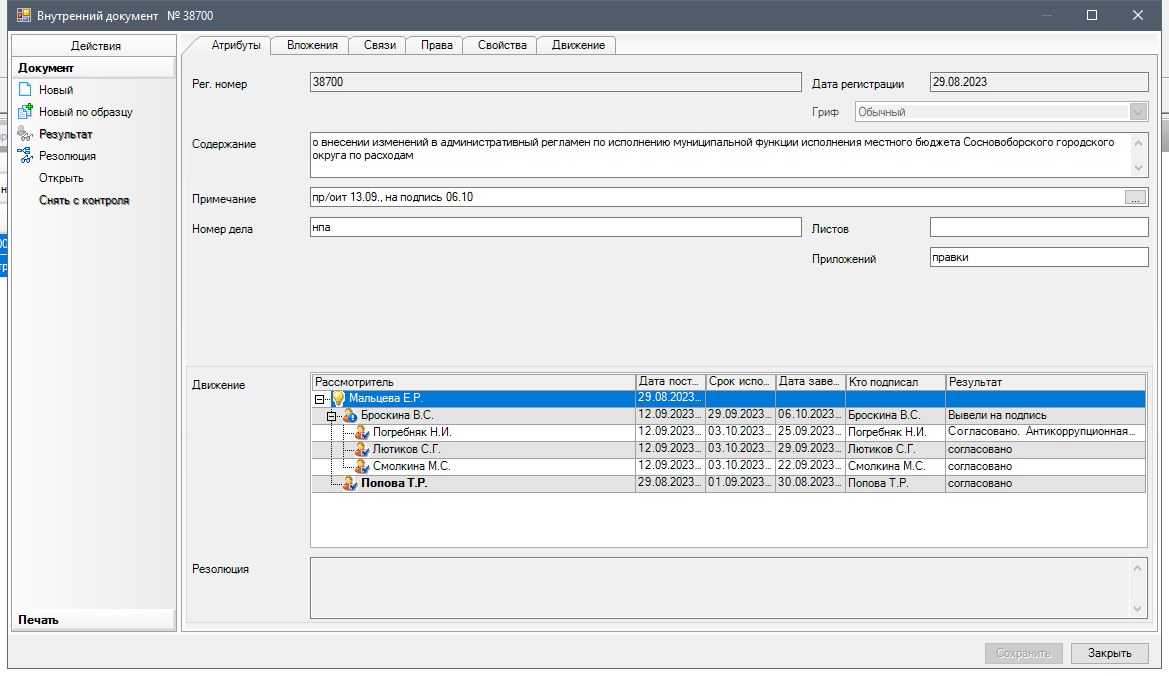 Рассылка:ЦБ, КФ, КО, КУМИ, СД, КСП, общий отдел, прокуратураПриложение № 1к административному регламенту по исполнению муниципальной функции исполнения местного бюджета Сосновоборского городского округа по расходамБЛОК-СХЕМАИСПОЛНЕНИЯ КОМИТЕТОМ ФИНАНСОВ СОСНОВОБОРОСКОГО ГОРОДСКОГО ОКРУГА АДМИНИСТРАТИВНОЙ ПРОЦЕДУРЫ ИСПОЛНЕНИЯ МЕСТНОГО БЮДЖЕТА ПО РАСХОДАМ, ЗА ИСКЛЮЧЕНИЕМ ОПЕРАЦИЙ СО СРЕДСТВАМИ МЕСТНОГО БЮДЖЕТА, ИСТОЧНИКОМ ФИНАНСОВОГО ОБЕСПЕЧЕНИЯ КОТОРЫХ ЯВЛЯЮТСЯ МЕЖБЮДЖЕТНЫЕ ТРАНСФЕРТЫ, ПРЕДОСТАВЛЯЕМЫЕ ИЗ ФЕДЕРАЛЬНОГО И ОБЛАСТНОГО БЮДЖЕТОВ В ФОРМЕ СУБСИДИЙ И ИНЫХ МЕЖБЮДЖЕТНЫХ ТРАНСФЕРТОВ, ИМЕЮЩИХ ЦЕЛЕВОЕ НАЗНАЧЕНИЕ Приложение № 2к административному регламенту по исполнению муниципальной функции исполнения местного бюджета Сосновоборского городского округа по расходамБЛОК-СХЕМАИСПОЛНЕНИЯ КОМИТЕТОМ ФИНАНСОВ СОСНОВОБОРОСКОГО ГОРОДСКОГО ОКРУГА АДМИНИСТРАТИВНОЙ ПРОЦЕДУРЫ ИСПОЛНЕНИЯ МЕСТНОГО БЮДЖЕТА ПО РАСХОДАМ, ИСТОЧНИКОМ КОТОРЫХ ЯВЛЯЮТСЯ СУБСИДИИ И ИНЫЕ МЕЖБЮДЖЕТНЫЕ ТРАНСФЕРТЫ, ПРЕДОСТАВЛЯЕМЫЕ ИЗ ОБЛАСТНОГО БЮДЖЕТАПриложение № 3к административному регламенту по исполнению муниципальной функции исполнения местного бюджета Сосновоборского городского округа по расходамБЛОК-СХЕМАИСПОЛНЕНИЯ КОМИТЕТОМ ФИНАНСОВ СОСНОВОБОРОСКОГО ГОРОДСКОГО ОКРУГА АДМИНИСТРАТИВНОЙ ПРОЦЕДУРЫ ИСПОЛНЕНИЯ МЕСТНОГО БЮДЖЕТА ПО РАСХОДАМ, В ЦЕЛЯХ СОФИНАНСИРОВАНИЯ КОТОРЫХ ПРЕДОСТАВЛЯЕТСЯ СУБСИДИЯ ИЗ ФЕДЕРАЛЬНОГО БЮДЖЕТА